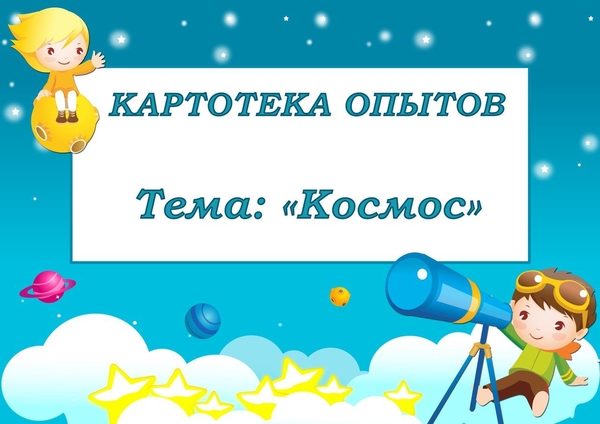 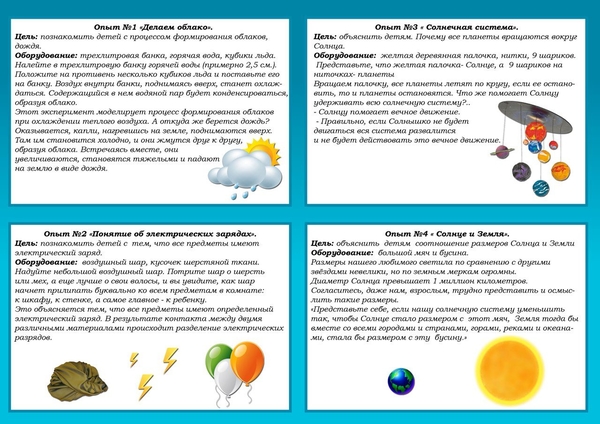 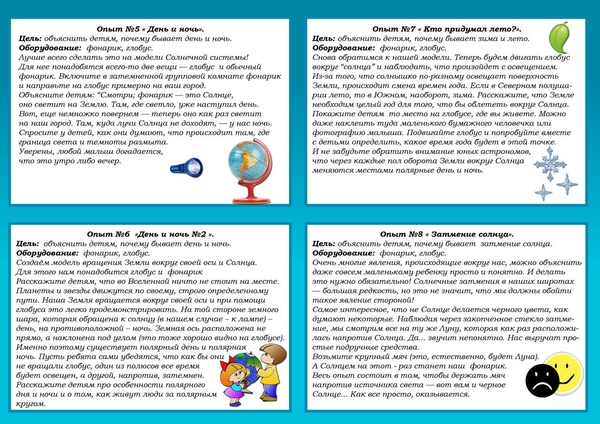 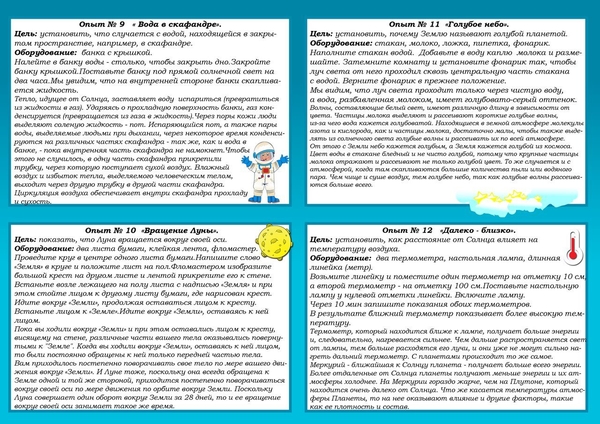 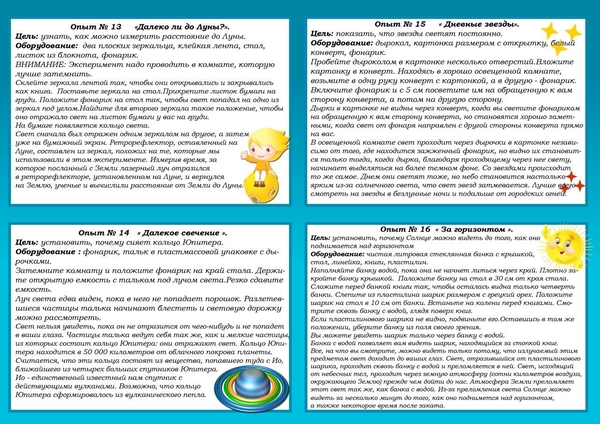 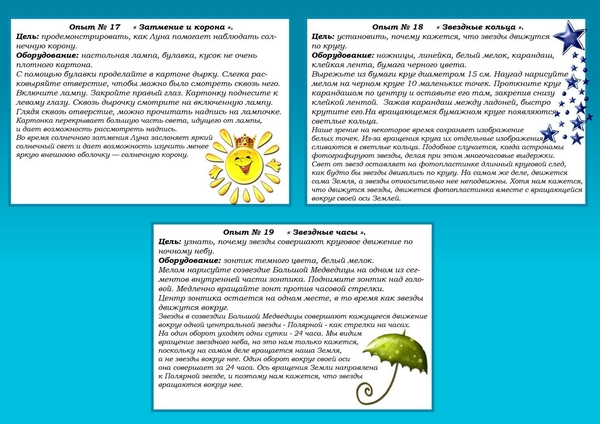 https://nsportal.ru/detskiy-sad/okruzhayushchiy-mir/2016/04/17/kartoteka-opytov-i-eksperimentov-na-temu-kosmos